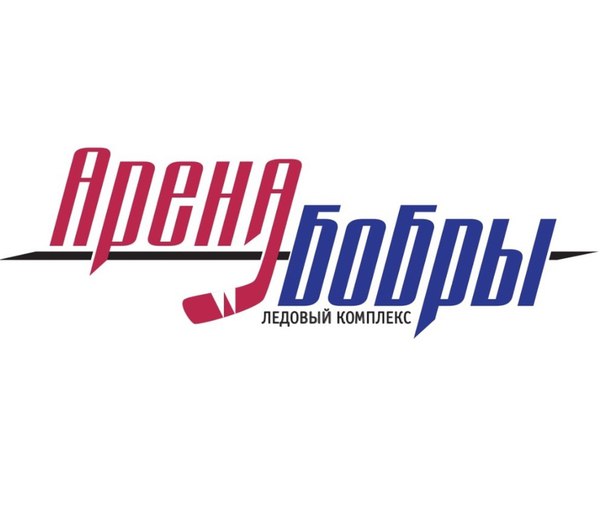 Регламент «Летнего Турнира 2019» 1. Общие положения.1.1. Условия проведения турнира устанавливаются настоящим Регламентом, утверждаемым Организаторами Турнира, а также дополнительными Приложениями. 1.2. Организаторы турнира оставляют за собой право той или иной трактовки неясностей в настоящем Регламенте и в спорных ситуациях, не оговоренных здесь. 1.3. Организаторы соревнований оставляют за собой право на внесение изменений и дополнений в настоящий Регламент, а также в Приложениях к нему. 1.4. Организаторы соревнований не несут ответственность за здоровье и жизнь участников соревнований.1.5. Расписание всех матчей определяют организаторы Турнира. Организаторы оставляют за собой право перенести любой матч без согласия команд, участвующих в турнире. 1.6. «Летний Турнир Арены Бобры 2019» проходит в два этапа:этап №1 - - -  «Регулярный Чемпионат» в двух равных по статусу группах (один круг);этап №2 - - -  «Плей-офф» (Большой Кубок и Малый Кубок).1.7. Меры дисциплинарной ответственности к игрокам и представителям команд применяются в соответствии с Приложением к данному Регламенту (порядок определения наказаний хоккеистов и представителей команд).2. Регулярный Чемпионат.2.1. Регулярный Чемпионат проходит в 2-х равных по статусу группах:Группа А: Арена Бобры, Грендайзер, Гусары, Шершни, Ледяные Бивни, Столичные Рыцари.Группа Б:  Щелчок, Легион, Ракета, Рикошет, Кабаны, Варяг.2.2. Задача: определение в каждой группе победителей и призеров Регулярного Чемпионата, распределение медальных мест, определение 4 участников Большого плей-офф от каждой группы, 2 участников Малого плей-офф от каждой группы 2, обладателей индивидуальных наград.2.3. На данном этапе каждая команда дивизиона должна сыграть с каждым из своих соперников по группе один матч.2.4. Если команда, снявшаяся с турнира или исключенная из турнира или прекратившая свое существование, провела менее половины матчей на данном этапе (матчи команды до снятия, завершившиеся техническим результатом, - считаются проведенными), то ее результаты аннулируются.2.5. В случае проведения половины и более матчей ей засчитываются поражения в оставшихся матчах со счетом 0-5, а командам-соперницам присуждаются победы со счетом 5-0. 
2.5. Команда, снятая с турнира, исключается из турнирной таблицы независимо от количества проведенных матчей. Все команды, находящиеся ниже нее до снятия – поднимаются на одну строчку вверх после снятия данной команды. 3. Определение места команды в турнирной таблице.3.1. Место команды в турнирной таблице определяется по сумме набранных ею очков (победа – 2 очка, ничья -1 очко, поражение – 0 очков). 3.2. В случае равенства очков у двух и более команд более высокое место занимает команда, имеющая преимущество по личным встречам на этом этапе турнира (при равенстве по очкам в личных встречах учитывается разница шайб, забитых и пропущенных в очных встречах, затем количество забитых шайб в очных встречах). В случае если у команды (команд) нет преимущества по личным встречам, то место команды в таблице определяется в соответствии с пунктами 3.3-3.6.3.3. В случае равенства предыдущих показателей более высокое место занимает команда с большим количеством побед.3.4. В случае равенства количества побед более высокое место занимает команда с лучшей разницей забитых и пропущенных шайб. 3.5. При одинаковой разнице забитых и пропущенных шайб более высокое место занимает команда с большим количеством забитых шайб. 3.6. При равенстве всех вышеперечисленных показателей назначается дополнительный матч (если и в нем будет зафиксирован ничейный результат, то назначаются послематчевые буллиты, без дополнительного времени). 
4. Плей-офф.4.1. Задача: Определение Победителей Большого и Малого Кубка плей-офф.4.2. Система: В Большой Кубок плей-офф выходят первые 4 команды (1-4 места) каждой группы.В Малый Кубок плей-офф выходят 2 последние команды (5 и 6 места) каждой группы 4.3. На всех стадиях плей-офф победитель пары определяется по итогам одного матча. 4.4. В случае завершения матча плей-офф ничейным результатом назначается серия послематчевых буллитов (3 обязательных буллита с каждой стороны, при равенстве по одному дополнительному до выявления победителя), без дополнительного времени.4.5. Сетка большого плей-офф в каждом дивизионе:     ¼ финалачетвертьфинал №1 --- 1-е место группы А –  4-е место группы Бчетвертьфинал №2 --- 2-е место группы А –  3-е место группы Бчетвертьфинал №3 --- 3-е место группы А –  2-е место группы Бчетвертьфинал №4 --- 4-е место группы А –  1-е место группы Б     полуфиналы полуфинал №1 ---  победитель четвертьфинала №1 –  победитель четвертьфинала №3полуфинал №2 --- победитель четвертьфинала №2 –  победитель четвертьфинала №4     Матч за 3-е место и финал      Финал4.5.1. Сетка малого плей-офф в каждом дивизионе:     Полуфиналы полуфинал №1 --- 5-е место группы А –  6-е место группы Бполуфинал №2 --- 5-е место группы Б –  6-е место группы А     Матч за 3-е место и финал      Финал4.6. Для участия в плей-офф полевой игрок должен отыграть как минимум 2 матча регулярного чемпионата. 4.7. Для участия в плей-офф вратарь отыграть как минимум 1 матч регулярного чемпионата. 4.8. В случае, если матч не состоялся по вине команды соперника, всем игрокам другой команды начисляется в статистику сыгранных матчей 1 игра.  5. Порядок проведения матча.5.1 Матчи проводятся по общим правилам игры в хоккей с шайбой, с особенностями, перечисленными в настоящем Регламенте.5.2. Длительность матча - 3 периода по 15 минут чистого времени. 5.3. Разминка до игры занимает 5 минут.5.4. Перерыв между периодами занимает 2 минуты (в случаях, когда не производится подготовка льда). 5.5. Подготовка льда осуществляется по необходимости между периодами на усмотрение Организаторов турнира (в случаях, когда производится подготовка льда, перерыв занимает от 10 до 15 минут).5.6. Игрокам запрещено находиться на ледовом поле во время работы заливочной машины.5.7. В конце игры команды обмениваются рукопожатиями. В случае невыхода игрока на послематчевое рукопожатие ему грозит дисквалификация на 1 игру. Исключение составляет получение игроком травмы во время матча. Игрок также может не выйти на рукопожатие в случае, когда он заранее покидает матч и предупредил об этом судей и капитана команды соперника. 5.8. В матчах турнира за команду имеют право участвовать только заявленные за эту команду игроки. В заявку на конкретный матч можно внести не более 20 полевых игроков и не более 2 вратарей.5.9. Опоздавшие на начальное приветствие игроки могут принять участие в матче, только если они вступили в игру в течение первых 2-х периодов матча (с обязательным уведомлением арбитров матча).5.10. После окончания матча капитаны (или представители) игравших команд обязаны проверить правильность заполнения официального протокола  и подписать его. Капитаны команд имеют право вносить в протокол матча запись о подаче протеста на результат матча.5.11. Силовые приемы запрещены и могут караться как удалением игрока на 2-20 минут в зависимости от грубости, так и дисквалификацией игрока из турнира при получении травмы игрока соперника.5.12. Правило «проброса» действует только в последние 2 минуты матча, при разнице в счете не превышающей 3 шайбы. 5.13. «Щелчки» разрешены.5.14. Команды, в лице своих представителей, имеют право в течение 2-х дней после матча подавать протесты и жалобы в отношении команды-соперника, их представителей, судей и иных лиц. 5.15. Организаторы Турнира оставляют за собой право – за грубые нарушения Дисциплины, Регламента и Правил игры, применять к командам и/или игрокам различные меры дисциплинарной ответственности по своему усмотрению, соразмерно совершенным нарушениям, вплоть до отстранения от турнира. 6. Требования к экипировке.6.1. Команда участник Турнира обязана иметь минимум 1 комплект формы (командам рекомендуется иметь два комплекта формы).6.2  Все игроки команды могут участвовать в матчах только в командных свитерах с наличием номеров (допускается участие игроков не в командном свитере, но в свитере, совпадающем по цвету с командными свитерами с наличием игрового номера). 6.3. Игроки, не достигшие возраста 18 лет, обязаны выступать в шлеме с защитной решеткой.6.4. Игроки, не достигшие возраста 40 лет, обязаны выступать в шлеме с визором.6.5. Каждый шлем обязательно должен быть закреплен ремешком.6.6. Команда, указанная в расписании первой - является номинальным хозяином поля и обязана выступать в темной форме.Команда, указанная в расписании второй - является номинальным гостем и обязана выступать в светлой форме.  6.7. По решению Организаторов или по договоренности команд возможно использования формы иных цветов.7. Порядок участия команд в турнире.7.1 К участию в Турнире допускаются любительские хоккейные команды, которые принимают и выполняют все требования настоящего Регламента, правильно и своевременно подали заявку на участие в турнире и другие необходимые документы и информацию. 7.1.1. Команда отвечает за здоровье своих игроков и обязуется  умышленно не создавать ситуации, которые могут причинить вред другим участникам, организаторам, посторонним лицам, а также их имуществу.7.2.Команде разрешено иметь в заявке не более 35 полевых игроков и не более 5 вратарей.7.3 В заявочном листе команды должны быть обязательно указаны: 
а) название команды;
б) ФИО и дата рождения игрока; 
в) контактная информация;
г) цвет домашней и гостевой формы (хоккейных маек); д) номер хоккейных маек и амплуа игроков;е) указано руководство команды и тренер;ж) каждый игрок должен поставить свою личную подпись в качестве ознакомления с правилами и согласия с ними.7.3.1. Команда также обязана предоставить Организаторам фотографию каждого своего игрока (лицо игрока должно занимать не менее 50% фотографии).7.3.2. По запросу организаторов - команды в целом или отдельный игрок (игроки) обязаны предоставить документ, удостоверяющий личность. 7.4. К участию в турнире допускаются лица, родившееся не позднее 2003 года. Лица, не достигшие совершеннолетия, допускаются до участия в турнире только с письменного согласия родителей. 7.5. К участию в турнире не допускаются: - хоккеисты, занимавшиеся в детско-юношеской спортивной школе по хоккею с шайбой или по хоккею  с мячом, возраст которых  на момент начала игрового сезона (1 сентября соответствующего календарного года) был равен 14 лет или старше; - хоккеисты, закончившие спортшколу по хоккею с шайбой или мячом; - хоккеисты, игравшие в профессиональных хоккейных лигах. 7.6.1. В случае нарушения п. 7.5 Регламента турнира, команда наказывается техническим поражением со счетом 0-5 в матче (матчах) в котором (ых) принимал участие игрок, а игрок дисквалифицируется.7.7. В турнире команде запрещено иметь в своём составе игрока/игроков, уровень игры которых существенно превышает средний уровень игроков данного дивизиона. Организаторы оставляют за собой право отстранить данных игроков от участия в турнире.7.8. Во время матчей на скамейке запасных имеют право находиться только полевые игроки и официальные лица, указанные в заявке команды.7.9. Каждая команда в течение сезона до стадии плей-офф имеет право на 1 экстренный перенос, с обязательным уведомлением организаторов не позднее чем за 4 дня до матча.7.10. В случае неявки команды на матч или отмены матча по вине команды, данная команда наказывается техническим поражением со счетом 0-5 и на команду налагается штраф в размере 5000 р.8. Смежные игроки.8.1. В летнем турнире недопустимо наличие одного и того же полевого игрока в заявках двух и более командах. Один и тот же полевой игрок может быть заявлен только за одну команду. 8.2. Один и тот же вратарь может быть внесен в заявки 2 разных команд.9. Дозаявка, отзаявка и обмен игроками.9.1 Каждая команда во время Регулярного Чемпионата имеет право на 1 экстренные дозаявку полевого игрока. Экстренная дозаявка возможна не позднее, чем за сутки до матча.9.2. Каждая команда во время Регулярного Чемпионата имеет право на 2 экстренные дозаявки вратарей. Экстренная дозаявка возможна не позднее, чем за сутки до матча.9.3. В случаях отстранения игроков по причине существенного превышения ими среднего уровня игроков группы, команде разрешается заменить данного игрока на игрока, игра которого разрешена в данном дивизионе или группе. 9.4. Общее количество игроков в заявке не должно превышать 35 полевых игроков и 5 вратарей, лишние игроки должны быть отзаявлены.10. Подведение итогов турнира и награждение.10.1. По итогам регулярного Чемпионата в каждой группе награды получают:- победители каждой группы регулярного чемпионата– “золотые” медали;- команды, занявшие 2 место в каждой группе – “серебряные” медали;- команды, занявшие 3 место в каждой группе  – “бронзовые медали”;- лучший снайпер  каждой группы регулярного Чемпионата;- лучший ассистент каждой группы регулярного Чемпионата;- лучший бомбардир каждой группы регулярного Чемпионата;- лучший вратарь каждой группы регулярного Чемпионата.10.2. По итогам этапа плей-офф награды получают:- победители Большого и Малого Кубка плей-офф – Кубок Победителя Турнира;- финалист Большого и Малого Кубка плей-офф – Кубок за 2 место;- победитель матча за 3 место Большого и Малого Кубка плей-офф – Кубок за 3 место;- участник матча за 3 место Большого и Малого Кубка плей-офф – Утешительный Кубок.11. Правила использования видеопросмотров1. Использование видеопросмотров судьями.Судейская бригада по своему усмотрению имеет право просматривать: - ситуации, связанные со взятием ворот. - ситуации, связанные с наложением дисциплинарных, больших или матч штрафов, если спорный эпизод был вне поля зрения судей.1.2. Судейская бригада  имеет право просматривать спорный момент только в первой остановке игры после возникновения спорного момента.2. Использование видеопросмотров командами.Команда может использовать Запрос на Видеопросмотр только один раз за весь матч и только по эпизодам матча, связанными со взятием ворот в соответствии с порядком использования Запроса на Видеопросмотр (раздел 3 настоящего Приложения).3. Порядок использования командой Запроса на Видеопросмотр.3.1. Команда может использовать Запрос на Видеопросмотр один раз за весь матч, только в первой остановке игры после возникновения спорного момента, если еще не использовано право команды на тридцатисекундный перерыв. Если тридцатисекундный перерыв уже использован, то команда не может использовать Запрос.3.2. Запрос на Видеопросмотр осуществляет  тренер команды.3.3. При отсутствии тренера, запрос вправе сделать капитан или ассистент капитана команды.3.4. Игрокам и вратарям обеих команд, за исключением оштрафованных игроков, разрешается подъехать к скамейкам запасных игроков во время процедуры видеопросмотра.3.5. Если Запрос не привел к изменению решения судей на льду, то команда теряет право на тридцатисекундный перерыв.3.6. Если Запрос привел к изменению решения судей на льду, то у команды, осуществившей запрос, остается право на тридцатисекундный перерыв.3.7. Игровые моменты, связанные с действиями/нарушениями, направленными против Игроков команды-соперника, видеопросмотру во время матча не подлежат.3.8. Непосредственно просматривать видеоповтор во время матча имеют право только судьи и бригада, обслуживающая матч. Игроки, тренеры и иные представители команд не имеют право просматривать видеоповтор во время матча.